Uintah High SchoolSummer Agriculture/FFA ProgramExperience 2020!Get a head start in FFA and Agricultural Sciences!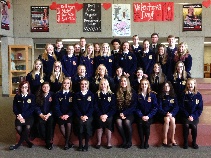 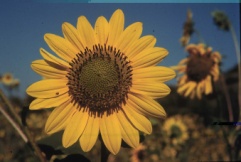 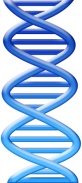 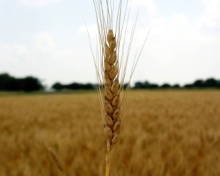 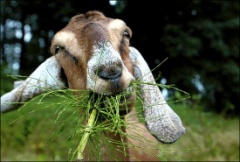 Summer Field Trip! Socials! Leadership Activities! FFA Activities!Earn ¼ Credit towards graduation!What is the Summer Agriculture program? The summer Agriculture program gives agriculture students an opportunity to earn 1/4 credit towards graduation by having a summer agriculture project. The SAE (Supervised Agricultural Experience) project can be anything ranging from raising an animal, working on a farm or in an agriculturally related business (paid or voluntary), growing a garden, managing a landscape, or even operating your own business. Program requirements to receive ¼ credit: Complete the registration form found at www.uintahffa.com or register by adding the class on The AET. Register for an Agriculture Science Class at Uintah High School during the 2020-2019 school year. Incoming 9th graders can register for Summer Ag. Have an SAE project related to agriculture (Supervised Agricultural Experience) Have at least 3 visits by Mr. Wilson & Mrs. Rothlisberger.o At least 1 visit should be made on site of the student’s project. o “Project visits” include: teacher coming to the SAE site, student attending any FFA activity or field trip, student coming to the school to work on record book, etc.  It is the responsibility of the STUDENT to be sure all 3 project visits take place! Contact the instructors during normal school hours to arrange an appointment. No credit will be earned, if project visits do not take place. Complete SAE project record book o You should log at least 90 hours on your SAE project.  Very simple to do in our record book www.theaet.como You should attend one record book help session scheduled if you have never kept FFA records in the past. o Records are kept online and can be accessed from any computer. Record book must be complete by August 30th to receive credit. **There will be various activities throughout the summer. Such as the Uintah County Fair Little Red Barn, Summer Ag workshops, Summer Field trip/tour, BBQ and more! They will be announced through text messages, emails, and posted on the website. You are encouraged to participate. Be sure we have your contact information! To register, please contact Mr. Wilson, Mrs. Rothlisberger or register online at WWW.UintahFFA.net  Uintah High Agricultural Sciences Teachers: David.Wilson@uintah.net , Sheri.Rothlisberger@uintah.net or781-3110 ext. 2720, 435-828-6482.Be sure to frequently check out WWW.UintahFFA.net for the latest information and calendar dates!